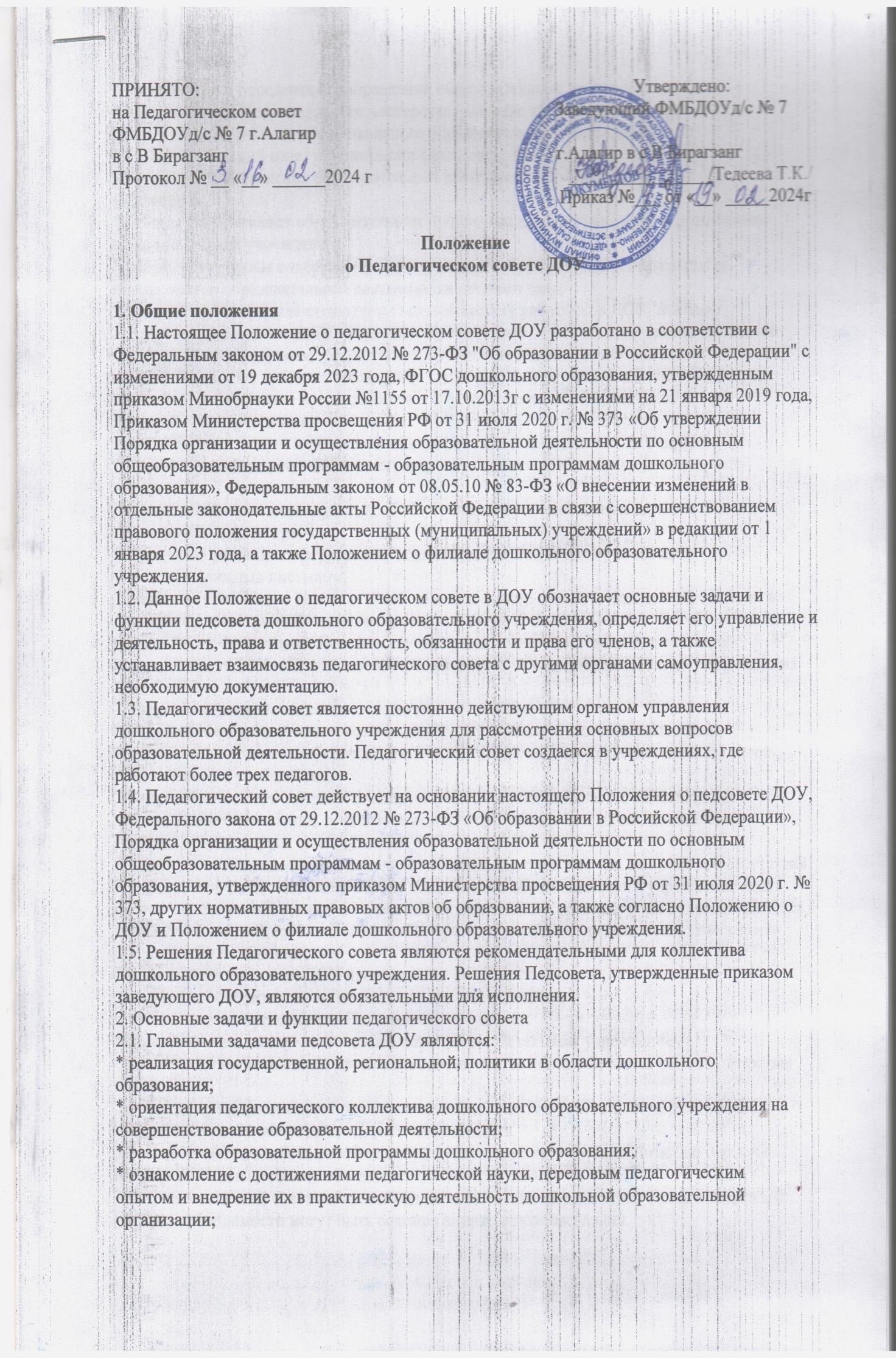 * организация и определение направлений образовательной деятельности;* повышение профессионального мастерства, развитие творческой активностипедагогических работников дошкольного образовательного учреждения.2.2. Педагогический совет осуществляет следующие функции:* определяет направления образовательной деятельности дошкольного образовательногоучреждения;* отбирает и принимает образовательные программы для использования в дошкольномобразовательном учреждении;* обсуждает вопросы содержания, форм и методов образовательной деятельности,планирования образовательной деятельности детского сада;* заслушивает информацию и отчеты педагогических работников ДОУ, докладыпредставителей организаций и учреждений, взаимодействующих с данным дошкольнымучреждением по вопросам образования и воспитания подрастающего поколения, в томчисле сообщения о проверке соблюдения санитарно-гигиенического режима, об охранетруда, здоровья и жизни воспитанников и другие вопросы образовательнойдеятельности учреждения;* рассматривает вопросы повышения квалификации и переподготовки кадров;* организует выявление, обобщение, распространение и внедрение педагогическогоопыта;* заслушивает отчеты заведующего ДОУ о создании условий для реализацииобразовательных программ;* принимает решение о награждении воспитанников и педагогов грамотами иблагодарственными письмами;* принимает решения о переводе детей из дошкольного образовательного учреждения впорядке, определенном Федеральным законом от 29.12.2012 № 273-ФЗ "Об образованиив Российской Федерации", Положением о порядке приема, перевода и отчислениявоспитанников ДОУ и Положением о филиале дошкольного образовательного учреждения.3. Организация деятельности педагогического совета.На первом заседании педагогического совета ДОУ из числа его членов, простымбольшинством голосов, избирается председатель, заместитель председателя и секретарьсроком на один учебный год.3.2. Председатель организует и планирует работу совета, созывает его заседания ипредседательствует на них, организует ведение протоколов заседаний, подписываетрешения, контролирует их исполнение.3.3. Заместитель председателя исполняет обязанности председателя на время его отсутствия.3.4. Секретарь педагогического совета дошкольного образовательного учреждения ведетпротоколы заседаний и иную документацию, подписывает решения педагогического совета.3.5. Педагогический совет вправе в любое время переизбрать председателя, заместителяпредседателя и секретаря.3.6. Заседания педсовета ДОУ проводятся:* по мере необходимости, но не реже одного раза в квартал;* по инициативе председателя Педагогического совета;* по требованию заведующего дошкольным образовательным учреждением;* по заявлению членов педагогического совета, подписанному не менее чем одной третьюголосов.3.7. Заседания педагогического совета считаются правомочными, если на заседанииприсутствовало не менее двух третьих членов совета.3.8. Педагогический совет работает по плану, являющемуся составной частью годовогоплана работы дошкольного образовательного учреждения.3.9. Педагогический совет собирается на свои заседания не реже одного раза в квартал. Вслучае необходимости могут быть созваны внеочередные заседания.3.10. Педагогический совет проводится в нерабочее время.3.11. Решения педагогического совета ДОУ считаются правомочными, если на егозаседаниях присутствуют более половины от общего числа членов педсовета.3.12. Педагогический совет принимает решения открытым голосованием. Каждый членпедагогического совета обладает одним голосом. Решение педсовета считается принятым,если за него подано большинство голосов присутствующих членов педагогического совета.3.13. При равном количестве голосов решающим является голос председателяпедагогического совета дошкольного образовательного учреждения.3.14. Заведующий ДОУ в случае несогласия с решением педагогического советаприостанавливает выполнение решения, извещает об этом Учредителя, который втрехдневный срок при участии заинтересованных сторон обязаны рассмотреть такоезаявление, ознакомиться с мотивированным мнением большинства педагогического совета ивынести окончательное решение по спорному вопросу.3.15. Решения должны носить конкретный характер с указанием сроков проведениямероприятий и ответственных лиц за их выполнение.3.16. Результаты этой работы сообщаются членам педагогического совета на последующихзаседаниях.3.17. Непосредственным выполнением решений занимаются ответственные лица, указанныев протоколе заседания.3.18. Согласно настоящему Положению каждый член педагогического совета ДОУ обязанпосещать все его заседания в детском саду, активно участвовать в подготовке и его работе,своевременно и полностью выполнять принятые решения.3.19. Конкретную дату, время и тематику заседания педагогического совета секретарьдоводит до сведения всех педагогических работников и, в необходимых случаях иных лиц,не позднее, чем за 3 дня до его заседания.3.20. Информация также может находиться в информационном уголке методическогокабинета дошкольного образовательного учреждения.4. Организация управления педагогического совета4.1. В состав педагогического совета входят: заведующий ДОУ (его председатель), всепедагоги дошкольного образовательного учреждения, председатель родительского комитета.В нужных случаях на заседания педсовета приглашаются медицинские работники,представители общественных организаций, учреждений, родители (законные представители)воспитанников. Необходимость их приглашения определяется председателемпедагогического совета педагогов. Приглашенные на заседание лица пользуются правомсовещательного голоса.4.2 Заседания педагогического совета созываются один раз в квартал в соответствии сгодовым планом работы ДОУ, не реже четырех раз в год. Ход заседаний педагогическогосовета и решения оформляются протоколами. Заседания педсовета возглавляет заведующийдошкольным образовательным учреждением.4.3. В обязательном порядке ведутся протоколы заседаний педагогического совета.Педагогический совет избирает из своего состава секретаря на учебный год. Протоколыподписываются председателем и секретарем педсовета.4.4. Решения педагогического совета должны носить конкретный характер с указаниемсроков выполнения мероприятий и ответственных за их проведение.4.5. Решение педагогического совета принимается большинством голосов при наличии назаседании не менее двух третей его членов и является обязательным для исполнения послеутверждения его приказом заведующего.4.6. Организацию выполнение решений педагогического совета осуществляет заведующийДОУ и ответственные лица, указанные в решении. Результаты этой работы сообщаютсячленам педагогического совета на следующих его заседаниях.4.7. Заведующий ДОУ в случае несогласия с решением педагогического советаприостанавливает выполнение решения, извещает об этом учредителя дошкольногообразовательного учреждения, который в трехдневный срок при участии заинтересованныхсторон обязан рассмотреть такое заявление, ознакомиться с мотивированным мнениембольшинства педагогического совета и вынести окончательное решение по спорномувопросу.4.8. Решения педагогического совета являются рекомендательными для коллективадошкольного образовательного учреждения. Решения, утвержденные приказом, являютсяобязательными для исполнения.4.9. Каждый член педагогического совета обязан посещать все его заседания, активноучаствовать в работе педагогического совета, своевременно и полностью выполнять егорешения.5. Права и ответственность Педагогического совета5.1. Педагогический совет ДОУ имеет право:* создавать временные творческие объединения с приглашением специалистовразличного профиля, консультантов для выработки рекомендаций с последующимрассмотрением их на педагогическом совете;* в необходимых случаях на свои заседания приглашать представителей общественныхорганизаций, учреждений, работников ДОУ, не являющихся членами педагогическогосовета, родителей (законных представителей) воспитанников при наличии согласияпедсовета. Необходимость их приглашения определяется председателемпедагогического совета. Лица, приглашённые на заседание педагогического совета,пользуются правом совещательного голоса;* обсуждать и принимать образовательную программу дошкольного образовательногоучреждения;* обсуждать и принимать локальные акты детского сада в соответствии с установленнойкомпетенцией;* вносить предложения об изменении и дополнении Положение о филиале дошкольного образовательного учреждения;* принимать решения по вопросу охраны детского сада и другим вопросам жизнидошкольного образовательного учреждения, которые не оговорены и нерегламентированы Положением о филиале ДОУ;* заслушивать отчеты администрации дошкольного образовательного учреждения опроделанной работе;* обсуждать и принимать решения по любым вопросам, образования и воспитания;* рассматривать вопросы повышения квалификации и переподготовки кадров;* организовывать выявление, обобщение, распространение, внедрение педагогическогоопыта;* рассматривать вопросы организации дополнительных услуг родителям (законнымпредставителям) детей;* утверждать характеристики педагогов, представляемых к званию «Почетный работникобщего образования Российской Федерации».5.2. Педагогический совет несёт ответственность:* за выполнение годового плана работы дошкольного образовательного учреждения;* за соответствие принятых решений Федеральному закону № 273-ФЗ «Об образовании вРоссийской Федерации» от 29 декабря 2012 г;* за соответствие принятых решений требованиям ФГОС ДО, утвержденного приказомМинобрнауки России №1155 от 17.10.2013;* за соответствие принятых решений Конвенции ООН о правах ребенка, а такжезаконодательству Российской Федерации о защите прав детей;* за утверждение образовательных программ дошкольного образования, разработанныхсогласно Положению, об основной образовательной программе ДОУ;* за принятие конкретных решений по каждому рассматриваемому вопросу с указаниемответственных лиц и сроков исполнения этих решений.6. Права и обязанности членов педагогического совета6.1. Каждый член педагогического совета ДОУ имеет право:* участвовать в обсуждении текущих вопросов повестки заседания Педагогическогосовета;* участвовать в голосовании по принятию решений Педагогическим советом по тому илииному вопросу;* выносить на обсуждение Педагогического совета интересующие его вопросы ипредложения, имеющие непосредственное отношение к образовательной деятельностии развитию дошкольного образовательного учреждения.6.2. Каждый член педагогического совета обязан посещать все заседания педсовета,принимать активное участие в его работе.7. Взаимосвязи педагогического совета с другими органами самоуправления7.1. Педагогический совет организует взаимодействие с другими коллегиальными органамиуправления ДОУ, Общим собранием работников дошкольной образовательной организациии Попечительским советом (через участие представителей педсовета в заседании общегособрания работников и попечительского совета):* представляет на ознакомление Общему собранию работников и Попечительскому советудошкольного образовательного учреждения материалы, разработанные на заседанииПедагогического совета;* вносит предложения и дополнения по вопросам, рассматриваемым на заседанияхОбщего собрания и Попечительского совета дошкольного образовательного учреждения.8. Документация педагогического советаЗаседания Педагогического совета оформляются протокольно. В книге протоколовфиксируется ход обсуждения вопросов, выносимых на педсовет, предложения и замечаниячленов педагогического совета. Протоколы подписываются председателем и секретаремсовета.8.2. Протоколы подписываются председателем и секретарем Педагогического совета.8.3. Нумерация протоколов ведется от начала учебного года.8.4. Книга протоколов Педагогического совета дошкольного образовательного учреждениявходит в его номенклатуру дел, хранится в ДОУ постоянно и передается по акту. Срокхранения 50 лет.8.5. Книга протоколов Педагогического совета пронумеровывается постранично,прошнуровывается, скрепляется подписью заведующего и печатью дошкольногообразовательного учреждения.9. Оформление решений педагогического совета9.1. Решения, принятые на заседании педагогического совета, оформляются протоколом.9.2. В книге протоколов фиксируется:* дата проведения заседания;* количественное присутствие (отсутствие) членов Педагогического совета;* Ф.И.О, должность приглашенных участников педагогического совета:* повестка дня;* ход обсуждения вопросов;* предложения, рекомендации и замечания членов педагогического совета иприглашенных лиц* решения педагогического совета.9.3. Протоколы подписываются председателем и секретарем педагогического совета.9.4. Нумерация протоколов ведется от начала учебного года.9.5. Книга протоколов Педагогического совета нумеруется постранично, визируетсяподписью заместителя заведующего ДОУ и печатью дошкольного образовательногоучреждения.9.6. Книга протоколов Педагогического совета хранится в дошкольном образовательномучреждении в течение 5 лет и передается по акту (при смене заведующего или передаче вархив).9.7. Доклады, тексты выступлений членов педагогического совета хранятся в отдельнойпапке также в течение 5 лет.10. Заключительные положения10.1. Настоящее Положение о педсовете является локальным нормативным актом ДОУ,принимается на педагогическом совете детского сада и утверждается (либо вводится вдействие) приказом заведующего дошкольным образовательным учреждением.10.2. Все изменения и дополнения, вносимые в настоящее Положение, оформляются вписьменной форме в соответствии действующим законодательством Российской Федерации.10.3. Положение принимается на неопределенный срок. Изменения и дополнения кПоложению принимаются в порядке, предусмотренном п.10.1. настоящего Положения.10.4. После принятия Положения (или изменений и дополнений отдельных пунктов иразделов) в новой редакции предыдущая редакция автоматически утрачивает силу.